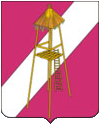 АДМИНИСТРАЦИЯ СЕРГИЕВСКОГО СЕЛЬСКОГО ПОСЕЛЕНИЯ КОРЕНОВСКОГО РАЙОНАПОСТАНОВЛЕНИЕ09 ноября 2015 года                                                                              №  200Об утверждении среднесрочного финансового плана Сергиевского сельского поселения Кореновского района на 2016-2018 годыВ соответствии со статьей 169 Бюджетного кодекса Российской Федерации,  п о с т а н о в л я ю : 1. Утвердить среднесрочный финансовый план Сергиевского сельского поселения Кореновского района на 2016-2018 годы (прилагается).2. Признать утратившими силу:- постановление администрации Сергиевского сельского поселения от 12 ноября 2014 года № 157 «Об утверждении среднесрочного финансового плана Сергиевского сельского поселения Кореновского района на 2015-2017 годы»;3. Настоящее постановление вступает в силу со дня подписания и подлежит обнародованию в установленном порядке.Глава Сергиевского  сельского поселения Кореновского района                                                                             С.А. Басеев                                                       ПРИЛОЖЕНИЕ                                                      УТВЕРЖДЕН                                                          постановлением Сергиевского                                                            сельского поселения Кореновского района                                                           от 09.11.2015 г. № 200Глава Сергиевскогосельского поселенияКореновского района                                                                            С.А. БасеевСреднесрочный финансовый план Сергиевского сельского поселения Кореновского района на 2016-2018 годыСреднесрочный финансовый план Сергиевского сельского поселения Кореновского района на 2016-2018 годыСреднесрочный финансовый план Сергиевского сельского поселения Кореновского района на 2016-2018 годыСреднесрочный финансовый план Сергиевского сельского поселения Кореновского района на 2016-2018 годыСреднесрочный финансовый план Сергиевского сельского поселения Кореновского района на 2016-2018 годыОсновные параметры среднесрочного финансового плана на 2016-2018 годы (тыс.рублей)Основные параметры среднесрочного финансового плана на 2016-2018 годы (тыс.рублей)Основные параметры среднесрочного финансового плана на 2016-2018 годы (тыс.рублей)Основные параметры среднесрочного финансового плана на 2016-2018 годы (тыс.рублей)Основные параметры среднесрочного финансового плана на 2016-2018 годы (тыс.рублей)Таблица 1№п/пПараметры2016 годПлановый периодПлановый период№п/пПараметры2016 год2017 год2018 год1Местный бюджет (бюджет Сергиевского сельского поселения Кореновского района1.1Прогнозируемый общий объем доходов12806,212550,312896,91.2Прогнозируемый общий объем расходов12806,212550,312896,91.3Нормативы отчислений от налоговых доходов в местный бюджетНалог на доходы физических лиц1930,02061,02278,0Доходы от оплаты акцизов на ГСМ2185,31644,51726,3Единый сельхозналог1280,01454,01530,0Налог на имущество физических лиц700,0620,0600,0Земельный налог4000,04500,04500,0Государственная пошлина80,064,064,0Доходы, получаемые в виде арендной платы за земельные участки0442,0442,0Доходы от сдачи в аренду имущества350,0372,0372,0Денежные взыскания (штрафы), установленные законами субъектов РФ за несоблюдение муниципальных правовых актов, зачисляемые в бюджеты поселений05,05,0Дотации бюджетам поселений на выравнивание уровня бюджетной обеспеченности2086,71200,01200,0Субвенции бюджетам поселений на осуществление полномочий по первичному воинскому учету190,4184,0175,8Субвенции бюджетам поселений на выполнение переданных  полномочий субъектов РФ3,83,83,81.4Дефицит(+),профицит(+)0001.5Верхний предел муниципального внутреннего долга по состоянию1 января 2015 года0,001 января 2016года0,001 января 2017 года0,00Таблица 2Таблица 2№ п/пНаименование главного распорядителяВед.РЗПРЦСРВР2015 годПлановый периодПлановый период№ п/пНаименование главного распорядителяВед.РЗПРЦСРВР2015 год2016 год2017 год1Администрация Сергиевского сельского поселения Кореновского района99201025120000010100590,0590,0600,02-/-/-992010452200000101003346,03350,03400,03-/-/-99201045220000010200110,0120,0150,05-/-/-99201045220000010800180,0180,0150,07-/-/-992010452200601902003,83,83,88-/-/-9920106572000001050078,580,583,099201078510000190200202,5009-/-/-9920111523000010080010,010,010,010-/-/-99201135240000220200100,0100,0120,011-/-/-9920113524000020020010,010,020,012-/-/-9920113524000030020050,050,050,014-/-/-9920113011000000030045,050,050,015-/-/-9920113111000000020010,010,010,016-/-/-992011308100000002005,05,05,017-/-/-99202035550051180100190,4192,0195,020-/-/-9920309021000000020025,025,030,024-/-/-992040954900000002002185,32200,02300,0-/-/-9920409091000000020050,050,050,025-/-/-99204100310000000200210,9220,0250,029-/-/-99204125430000300200300,020,020,0-/-/-992041204100000002005,05,05,030-/-/-99205035610000010200350,0400,0450,032-/-/-9920503563000003020030,0050,0050,0034-/-/-99205035650000050200233,3300,0500,535-/-/-9920707051000000020060,0060,0060,0036-/-/-992080181200000206003000,03500,03500,037-/-/-99208018220000020600750,0860,0900,038-/-/-99208010610000000600200,0200,0200,039-/-/-99208010710000000600275,5280,0300,040-/-/-99211026120000020200200,00300,00300,00итого12806,213221,313762,3